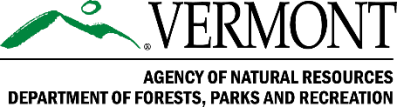 သတင်းထုတ်ပြန်ချက်ချက်ချင်း ထုတ်ပြန်ရန် - 2023 ခုနှစ်၊ ဇူလိုင်လ 14 ရက်ဆက်သွယ်ရန် - Claire PolfusClaire Polfus၊ အပန်းဖြေအစီအစဉ် မန်နေဂျာ၊ သစ်တော၊ ပန်းခြံနှင့် အပန်းဖြေရေးရာဌာန 
claire.polfus@vermont.gov၊ 802-505-5372ယခုရက်သတ္တပတ် စနေ၊ တနင်္ဂနွေရက်များ အပန်းဖြေရာတွင် ဂရုစိုက်စေလိုသည်Montpelier၊ VT - ယခုရက်သတ္တပတ်တွင် ဗားမောင့်ပြည်နယ်သို့ ဦးတည်တိုက်ခတ်နေသည့် မုန်တိုင်းများ ထပ်မံများပြားလာချိန်တွင် သဘာဝဝန်းကျင်၌ အပန်းဖြေရေး အသိုင်းအဝိုင်းက ယခုရက်သတ္တပတ် အစောပိုင်းတွင် တိုက်ခတ်ခဲ့သည့် မုန်တိုင်းကြောင့် ထိခိုက်ပျက်စီးမှုများကို အကဲဖြတ်ရန်နှင့် ပြင်ဆင်ရန် ဆောင်ရွက်လျက်ရှိပါသည်။ ဗားမောင့်ပြည်နယ်သားနှင့် လာရောက်လည်ပတ်သူ များစွာတို့သည် ၎င်းတို့စိတ်ကြိုက် တောလမ်းများနှင့် သစ်တောပန်းခြံများသို့ ပြန်သွားရန် စိတ်အားထက်သန်နေပြီး ပြည်နယ်အတွင်း ထိခိုက်မှုနည်းသည့် နေရာများတွင် ထိုသို့လည်ပတ်သွားလာရန် အခွင့်အလမ်းများစွာ ကျန်ရှိနေသေးသော်လည်း သစ်တော၊ ပန်းခြံနှင့် အပန်းဖြေရေးရာဌာန (FPR) သည် အများပြည်သူတို့အား ယခုအပတ်ပိတ်ရက်အတွင်း အပန်းဖြေလိုပါက အသိတရားနှင့် သတိထားရန် တိုက်တွန်းထားပါသည်။ပြင်ပတွင် အပန်းဖြေခိုက် ဘေးကင်းစေရန်နှင့် ပျော်ရွှင်နိုင်ရန် အောက်ပါအကြံဉာဏ်များကို လိုက်နာပါ။ရေလွှမ်းရေများကို ရှောင်ရှားပါ။ ရေလမ်းကြောင်းများမှ ဝေးဝေးရှောင်ပါ။ ရေစီး မူလအတိုင်း ပြန်မဖြစ်သရွေ့ ရေထဲဆင်းခြင်း၊ ရေကူးခြင်း၊ ငါးဖမ်းခြင်း၊ လှေလှော်ခြင်းများကြောင့် အန္တရာယ်ရှိနိုင်ပြီး ထိတွေ့မှုမပြုရန် အသိပေးချက် ထုတ်မထားသည့် နေရာများ၌ပင် ထိုသို့အန္တရာယ်ရှိနိုင်သည်။ မကြာသေးမီက ဗားမောင့်ပြည်နယ်တစ်ဝိုက် ရေလွှမ်းမိုးမှုကြောင့် မြူနီစပယ် ရေဆိုးသန့်စင်စက်ရုံနှင့် ပုဂ္ဂလိကပိုင် မိလ္လာကန်စနစ်များ ရေလွှမ်းခဲ့ပါသည်။ ထို့ကြောင့် တစ်စိတ်တစ်ပိုင်းသာ သန့်စင်ထားသည့်၊ လုံးဝသန့်စင်မထားသည့် မိလ္လာရေဆိုးများ ပတ်ဝန်းကျင်သို့ စွန့်ပစ်မှုများ ရှိလာခဲ့ပါသည်။ ဤပြည်နယ်အတွင်း မြစ်များ၊ ကန်ကြီး၊ ကန်ငယ်များအတွင်း နာမကျန်းဖြစ်စေမည့် ဗိုင်းရပ်စ်နှင့် ဘက်တီးရီးယားများကဲ့သို့သော ရောဂါပိုးမွှားများအပြင် ရေလွှမ်းမှုမှ ပစ္စည်းအစအနများစွာ ပါဝင်နေနိုင်ပါသည်။ ရေလမ်းကြောင်း ဘေးအစွန်းများသည်လည်း အထူးသဖြင့် လတ်တလောတွင် ရေလွှမ်းခံခဲ့ရပါ အန္တရာယ်မကင်းဘဲ အလွယ်တကူ ထိခိုက်ပျက်စီးတတ်ပါသည်။နေရာအရောက်သွားခြင်းသည် ပထမအဆင့်ဖြစ်သည်။ ပြည်နယ်အတွင်း နေရာများစွာတွင် လမ်းများဆက်ပိတ်နေဆဲဖြစ်သည်။ အပြင်မသွားမီ 511 တွင် စုံစမ်း၍ ပြည်နယ်ဟိုင်းဝေးလမ်း ပိတ်ဆို့မှုများအကြောင်း သိနိုင်သည်။ လမ်းလုပ်သားများစွာသည် 511 တွင် ဖော်ပြမထားသည့် လမ်းအောက်ရေမြောင်းနှင့် မြို့တွင်းလမ်းများ ပြင်ဆင်ရန် အလုပ်ရှုပ်နေနိုင်ပြီး တောလမ်းအထိပေါက်သည့် လမ်းများသည်လည်း ရေနှင့်မျောသွားနိုင်သည်။ အွန်လိုင်းတွင် မတင်ထားသော လမ်းပိတ်ခြင်းများ ကြုံတွေ့ရနိုင်သည်။ လမ်းပိတ်နေပါက ပြန်လှည့်ပြီး အခြားလမ်းကြောင်းကို ရွေးချယ်ပါ သို့မဟုတ် အခြားတစ်နေရာတွင် အပန်းဖြေပါ။ ရေလွှမ်းနေသည့် လမ်းများအပေါ် သွားလာခြင်း လုံးဝမလုပ်ပါနှင့်။မသွားမီ သိရထားပါ။ သင်သွားလာရန် စီစဉ်ထားသည့် တောလမ်းကြောင်းအတွက် သတိပေးချက်များ ထုတ်ထားခြင်း ရှိမရှိကို အောက်ဖော်ပြပါ အွန်လိုင်းရင်းမြစ်များတွင် ကြည့်နိုင်သည်။Trail Finder- တောင်တက်နှင့် စွယ်စုံသုံး တောလမ်းများVMBA’s Trail Conditions- တောင်တက်စက်ဘီးစီး တောလမ်းများGMC Trail Conditions- တောလမ်းရှည်စနစ်ဆိုင်ရာ သတိပေးချက်များဗားမောင့်ပြည်နယ်တွင်း ပန်းခြံများ- ပြည်နယ်တွင်း ပန်းခြံများဆိုင်ရာ အသိပေးချက်များကို သစ်တောကြိုးဝိုင်းအလိုက် ထုတ်ပြန်ထားသည်တောင်တက်ရန်၊ စက်ဘီးစီးရန် သို့မဟုတ် အခြားနည်းဖြင့် အပန်းဖြေရန် အခြေအနေမပေးပါက မြို့တွင်းသို့ သွားရောက်လည်ပတ်ရန် စဉ်းစားကြည့်ပါ။ ယခုလို ခက်ခဲသည့် အခြေအနေများတွင် သင်အကြိုက်ဆုံး ပြင်ပအပန်းဖြေ လုပ်ငန်းများ၊ ကော်ဖီဆိုင် သို့မဟုတ် အခြားလုပ်ငန်းများသည် သင့်အားပေးမှုကို လိုနေနိုင်ပါသည်။သတိထားပါ။ တောလမ်းမန်နေဂျာများသည် တောလမ်းများကို အကဲဖြတ်ပြီး ဘေးမကင်းသည့် အခြေအနေများ သို့မဟုတ် အခြေခံအဆောက်အဦ ချို့ယွင်းပျက်စီးမှုများ တွေ့ရပါက ပိတ်ဆို့မှုများနှင့် သတိပေးချက်များ ထုတ်ပြန်ရန် သွားရောက်စစ်ဆေးလျက် ရှိပါသည်။ သို့သော်လည်း ယခုပိတ်ရက်အမီ ပြည်နယ်အတွင်းမှ တောလမ်းအားလုံးကို သွားရောက်နိုင်မည် မဟုတ်ပါ။ ထို့အပြင် မိုးလေဝသ ခန့်မှန်းချက်အရ မိုးဆက်ရွာမည်ဟု သိထားပြီး မြေပြင်၌ ရေအစိုဓာတ်ဝနေ၍ တောလမ်းအခြေအနေများမှာ ဆက်တိုက်ပြောင်းလဲနေပါသည်။ တောလမ်းကို ပိတ်ထားခြင်း၊ သတိပေးစာကပ်ထားခြင်း မရှိစေကာမူ အပန်းဖြေရာတွင် အထူးသတိပြုပါ။ ရေမြောနေသည့် တောလမ်းများ သို့မဟုတ် တံတားများ၊ သိသိသာသာ သစ်ပင်ပြိုလဲမှုများ၊ မြေပြိုမှုများ သို့မဟုတ် အခြားဘေးအန္တရာယ်များ တွေ့ရပါက ချက်ချင်းနောက်ပြန်လှည့်ပါ။ သင်နှင့် သဘာဝရင်းမြစ်များကို ကာကွယ်ပြီး အတားအဆီးများတွေ့လျှင် လမ်းကြောင်းသစ်မရှာပါနှင့်။ပြင်ဆင်ရန် ကြိုးပမ်းခြင်း၊ လွှစက် သို့မဟုတ် မြေတူးစက်ကဲ့သို့သော စက်ကိရိယာများ အသုံးပြုခြင်း၊ ရေလမ်းကြောင်းများသို့ ဝင်ရောက်ခြင်းများ ကိုယ်တိုင်မလုပ်ပါနှင့်။ ရာသီဥတု ရှင်းလင်းသွားပြီး တောလမ်းအခြေအနေ ကောင်းလာချိန်တွင် စေတနာ့ဝန်ထမ်းအဖြစ် ပါဝင်ရှင်းလင်းရန် အခွင့်အလမ်းများ ရှိလာပါမည်။ဘေးကင်းအောင်နေပါ။ မိမိတတ်စွမ်းသလောက်သာ အပန်းဖြေပြီး ပြင်ပ၌ရှိချိန်တွင် မှန်ကန်သော ဆုံးဖြတ်ချက်များကို ချပါ။ ကျေးလက်တောတောင်အတွင်း ရှာဖွေရေးနှင့် ကယ်ဆယ်ရေး လုပ်ငန်းများအတွက် အရေးပေါ်တုံ့ပြန်သူ အများအပြား လိုအပ်ပြီး ၎င်းတို့တုံ့ပြန်သူများစွာတို့သည် ပြည်နယ်တစ်ဝိုက် ကယ်ဆယ်ရေးနှင့် နားလန်ထူရေး ကိစ္စများအတွက် ယခုတစ်ပတ်အတွင်း အင်မတန် အလုပ်ရှုပ်နေကြပါသည်။ သင့်ခရီးစဉ်များတွင် ထိခိုက်နိုင်ခြေ အနည်းဆုံးဖြစ်ပြီး သင့်အားကယ်ဆယ်ရန် လိုအပ်နိုင်ခြေကို လျှော့ချပေးမည့် တာဝန်သိပုံစံမျိုးဖြင့် စီစဉ်သွားလပါ။သဘာဝရင်းမြစ်အေဂျင်စီ၊ ပတ်ဝန်းကျင် ထိန်းသိမ်းရေးဌာန၊ အဏ္ဏဝါနှင့် တောရိုင်းတိရစ္ဆာန်ဌာန သို့မဟုတ် သစ်တော၊ ပန်းခြံနှင့် အပန်းဖြေရေးရာဌာနတို့မှ ရေလွှမ်းမိုးမှု နားလန်ထူရေး ရင်းမြစ်များအကြောင်းကို https://ANR.Vermont.gov/Flood တွင် ဆက်လက်ကြည့်ရှုနိုင်ပါသည်။###ခွဲခြားဆက်ဆံမှုမရှိရေး အသိပေးချက် -ဗားမောင့်ပြည်နယ် သဘာဝရင်းမြစ် အေဂျင်စီ (ANR) သည် ၎င်း၏ အစီအစဉ်များ၊ ဝန်ဆောင်မှုများနှင့် လုပ်ငန်းစဉ်များကို လူမျိုး၊ ဘာသာ၊ အဆင့်အတန်း၊ အသားအရောင်၊ မူရင်းနိုင်ငံ (အင်္ဂလိပ်စကား မကျွမ်းကျင်မှု အပါအဝင်)၊ ဆွေစဉ်မျိုးဆက်၊ မွေးရပ်၊ မသန်စွမ်းမှု၊ အသက်၊ အိမ်ထောင်ရှိမရှိ၊ လိင်၊ လိင်စိတ်တိမ်းညွှတ်မှု၊ ကျား/မသတ်မှတ်ချက် သို့မဟုတ် နို့တိုက်ကျွေးနေခြင်း (မိခင်နှင့်ကလေး) အပေါ် မူတည်၍ ခွဲခြားဆက်ဆံခြင်းမရှိဘဲ ဆောင်ရွက်လျှက်ရှိသည်။ဘာသာစကား ဝန်ဆောင်မှု ရယူရန် အသိပေးချက်-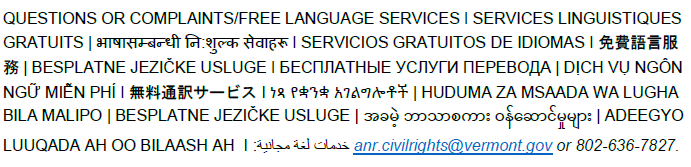 